	      На территории санатория «Магадан»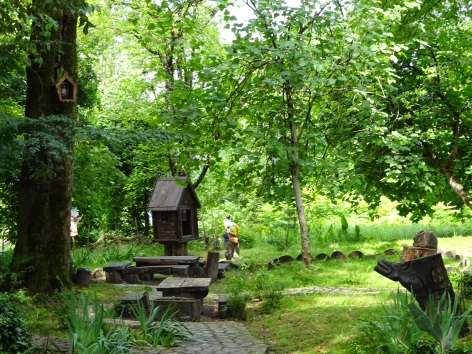 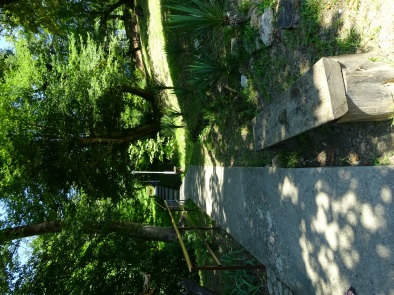 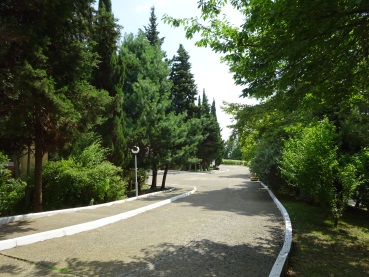 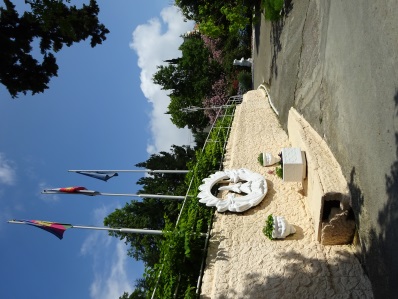 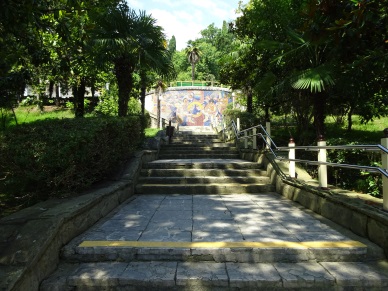 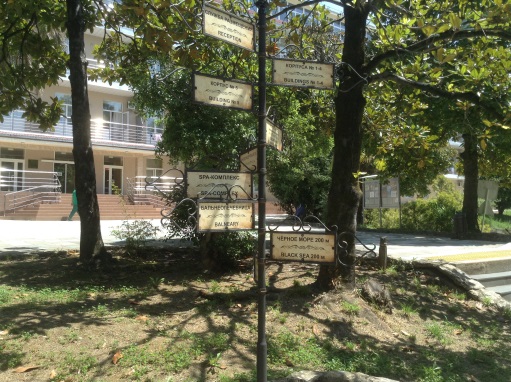 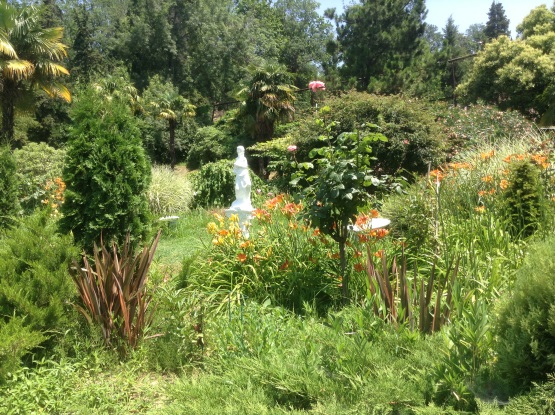 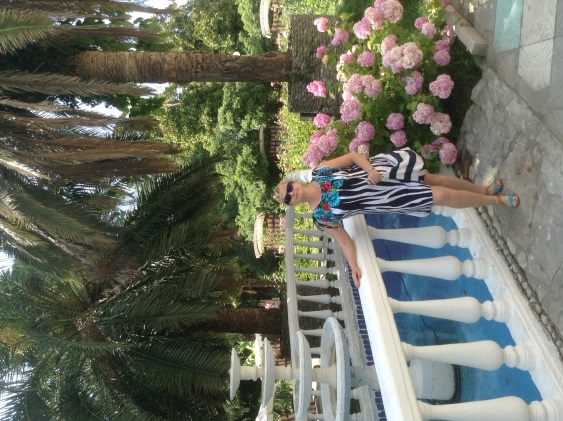  На территории санатория «Магадан»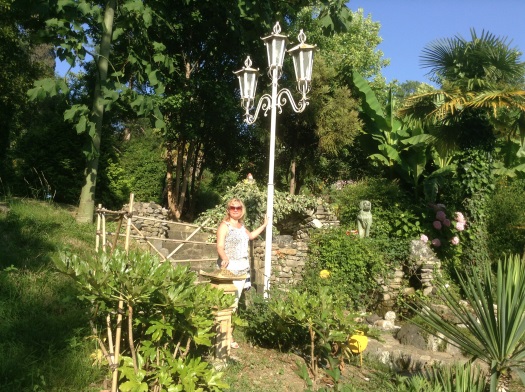    Вид на море с 9 этажа 5 корпуса, с балкона в коридоре.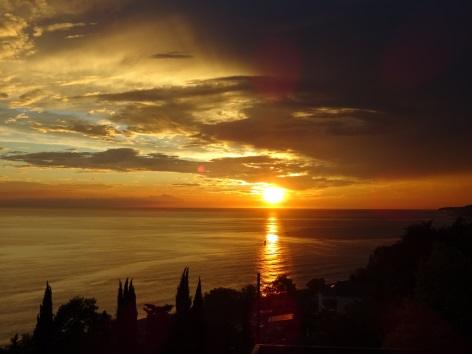 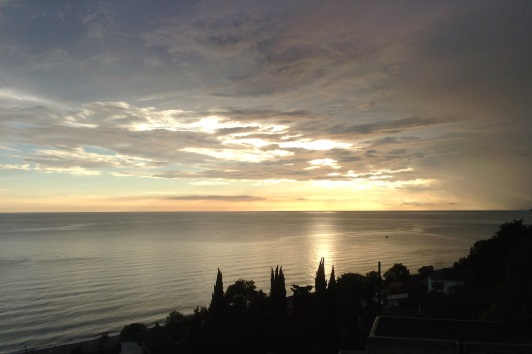  Процедура «Горный воздух» 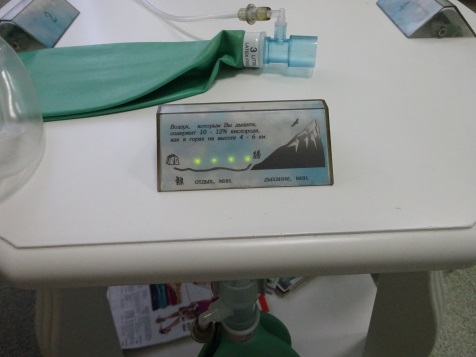  На этажах 5 корпуса. На каждом этаже есть кулеры. В номерах есть фен.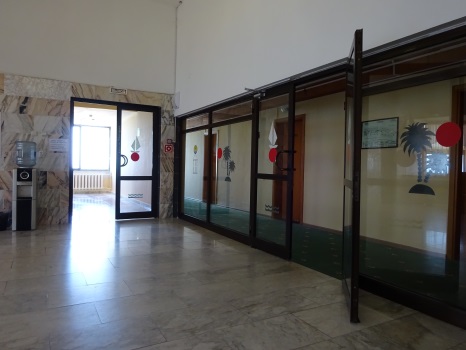  Вход на пляж санатория.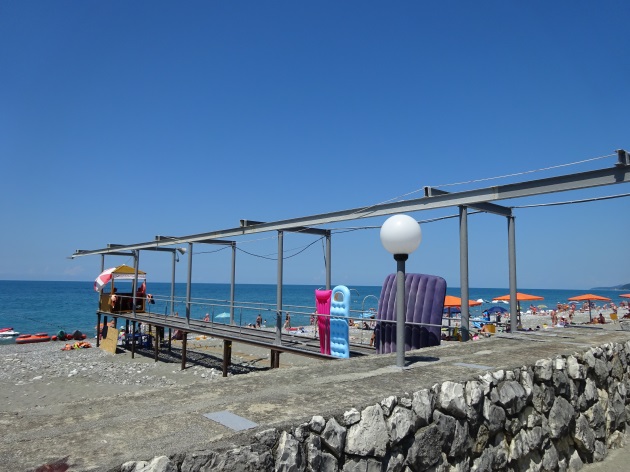 